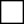 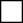 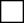 Al Dirigente scolasticoOggetto: Richiesta di visione e/o copia di documenti amministrativi, ai sensi della legge 7 agosto 1990,n. 241 e successive modifiche ed integrazioni.Il/la sottoscritto/a  __________________________________________________________________ 
nato/a a  ______________________________________________ il __________________________ 
residente in  _________________________________________ Prov. _________ CAP ____________ 
via __________________________________________ n. __________ tel. _____________________ 
cod. fisc. _________________________________ e-mail ___________________________________ 
indirizzo al quale inviare eventuali comunicazioni  _________________________________________Consapevole delle sanzioni penali, nel caso di dichiarazioni non veritiere, di formazione e/o uso di atti falsi, di cui all’art. 76 del D.P.R. 28 dicembre 2000 n. 445,CHIEDELa visione 
L’estrazioneL’estrazione di copia autenticaL’esperimento congiunto delle sopra citate modalità di accessoDel/i seguente/i documento/i1:Per la seguente motivazione2:Mediante (compilare solo in caso di richiesta di copie) 
	Consegna al sottoscritto richiedente;Consegna al Sig._________________________________________________autorizzato dal sottoscritto a svolgere ogni attività connessa alla richiesta di accesso ivi compreso il ritiro dei documenti (ex art. 30 del D.P.R. 28 dicembre 2000 n. 445);Trasmissione tramite il servizio postale al seguente indirizzo:Trasmissione al seguente indirizzo di posta elettronica certificata:Ai sensi dell’art. 25 della l. n. 241 del 1990 l'esame dei documenti è gratuito. Il rilascio di copia èsubordinato soltanto al rimborso  del  costo  di riproduzione, salve le disposizioni  vigenti  in  materia di  bollo, nonche' i diritti di ricerca e di visura3.Informativa ai sensi dell’art. 13 del D. Lgs. N. 196/2003:Dichiaro di essere informato, ai sensi e per gli effetti di cui all’art. 13 del D. Lgs. 196/2003, che i dati personali raccolti saranno trattati, con strumenti cartacei e con strumenti informatici, esclusivamente nell’ambito del procedimento di accesso ai documenti amministrativi per il quale la presente 
dichiarazione viene resa.Luogo e data____________________________________ 	Firma del richiedente (*)_________________(*) Selezionare se firmato digitalmente___________________________________________________________________________________1 Si prega di indicare gli estremi del documento (es. numero e data; numero di protocollo) e qualsiasi altro elemento che ne consenta l'identificazione.2 Indicare in modo chiaro e dettagliato l’interesse diretto, concreto ed attuale, che deve essere corrispondente ad un a giuridicamente tutelata e 
	collegata al documento al quale è chiesto l’accesso (art. 22 co.1, lett. B l. n. 241/1990).3 Il rilascio di copie conformi all’originale (copie autentiche) è soggetto all’obbligo di apposizione del bollo di Euro 14,62 ogni quattro facciate.